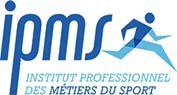 CERTIFICAT MEDICALDe non-contre-indication à la pratique et à l’enseignement Des activités physiques pour tousJe soussigné(e),  	Docteur en Médecine, certifie avoir examinéM. ou Mme  	Il ou elle ne présente à ce jour aucune contre-indication médicale décelable à la pratique et à l’encadrement des activités physiques pour tous.Certificat établi à la demande de l’intéressé(e) et remis en mains propres pour valoir ce que de droitTaille : 	Poids :  	Observations : 	Fait à : 	Le : 	Signature et Cachet du MédecinNB. :Au regard des exigences de la formation BPJEPS APT, le candidat doit répondre aux critères médicaux suivants :Etat du système cardio-respiratoire permettant de réaliser un test navette de Luc Léger et le suivi des différentes activités physiques et sportivesEtat de l’ensemble du système articulaire et musculaire permettant de réaliser un travail soutenu de force, d’endurance, de souplesse, de coordination et de vitesse.